Youth Exchange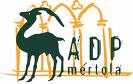 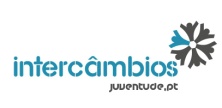 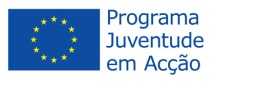 “Our Europe: Make your way”HoursOctober 25FridayOctober 26SaturdayOctober 27SundayOctober 28MondayOctober 29TuesdayOctober 30WednesdayOctober 31Thursday9.00hBreakfastBreakfastBreakfastBreakfastBreakfastBreakfast10.00h- Ride in Amendoeira da Serra- Brainstorming about the European Year of Citizens and European Citizenship- Visit to Monte do Vento (Proof of Teas)- InformationSessiononEuropeanMobility- Preparation activities for the Radio ProgramVisit the Village of Mértola / Museums- Awareness Campaign "Street of Citizenship"- Preparation of the Presentation and Interactive Exhibition "Give me Five"Final Evaluation13.00hLunchLunchLunchLunchLunchLunch14.30h- Photoshopworkshop- VideoandMusic Workshop- Visit to Local Radio and conducting Radio Spot-Session computer with the elderly Exchange final event  in Local School-Exhibition “Give me Five”-Good-Bye18.00h- Information exchange- Dynamic Presentation / Animation Language- Preparation of materials for awareness campaign-Free time- Free time / Preparation activities for intercultural Italian nightFree time / Preparation activities for intercultural Spanish night- Evaluation- Free time / Preparation activities for intercultural Portuguese night- Free time-Good-Bye20.00hDinnerDinnerDinner/Intercultural italiannightDinner/Intercultural spanishnightDinner/Intercultural Portuguese nightDinner-Good-Bye